муниципальное бюджетное общеобразовательное учреждение «Кулундинская средняя общеобразовательная школа №2»Кулундинского района Алтайского края,ПРИКАЗ14.09.2023 г.                                                                                             № 98-Дс. КулундаОб утверждении графика оценочных процедурна  2023-2024 учебного года.В соответствии с пунктом 10 части 3 ст. 28 Федерального закона №273-ФЗ, а также в соответствии с письмом Министерства просвещения Российской Федерации от 06.08.2021 г. № 01.169/ 08-01 «О подходах к формированию графика оценочных процедур», в целях упорядочивания системы оценочных процедур, проводимых в МБОУ КСОШ№2, п р и к а з ы в а ю:         1.Утвердить График оценочных процедур на 2023-2024 учебного года (1 полугодие) (приложение).          2. Яунзем С.О. администратору компьютерных сетей, ответственной за размещение информации на официальном сайте школы, разместить  данный приказ и приложение к нему на школьном сайте в разделе  «Сведения об образовательной организации» (подраздел «Документы»)         3.Контроль исполнения данного приказа возложить на заместителя директора по УВР Гоенко В.Ю.Директор школы                                        М. А. Стародубцева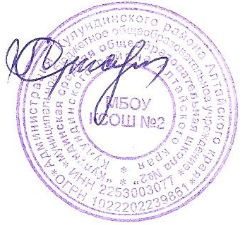 Приложение к приказу № 98-Д от 14.09.2023г. МуниципалитетОбразовательное учреждениеКлассПредметДатаВремя№ урокаКабинетФИО учителяКулундинскийМБОУ КСОШ №22аМатематика12.09.2023, Tue09:20242Сиденко Л.В.КулундинскийМБОУ КСОШ №22бМатематика12.09.2023, Tue09:20241Клименко Н.Н.КулундинскийМБОУ КСОШ №25аРусский язык12.09.2023, Tue09:20215Субботина В.В.КулундинскийМБОУ КСОШ №25бРусский язык13.09.2023, Wed09:20232Шамкина Т.А.КулундинскийМБОУ КСОШ №27аРусский язык12.09.2023, Tue09:20215Субботина В.В.КулундинскийМБОУ КСОШ №27бРусский язык11.09.2023, Mon09:20230Антоньева Л.А.КулундинскийМБОУ КСОШ №28аХимия11.09.2023, Mon09:20247Тимохина Л.А.КулундинскийМБОУ КСОШ №28бХимия11.09.2023, Mon10:20347Тимохина Л.А.КулундинскийМБОУ КСОШ №28аРусский язык13.09.2023, Wed09:20230Антоньева Л.А.КулундинскийМБОУ КСОШ №28бРусский язык13.09.2023, Wed10:20330Антоньева Л.А.КулундинскийМБОУ КСОШ №210Информатика13.09.2023, Wed09:20245Варламова Т.Н.КулундинскийМБОУ КСОШ №23аМатематика14.09.2023, Thu09:20223Вдовина Ю.В.КулундинскийМБОУ КСОШ №23бМатематика13.09.2023, Wed09:20226Машковская В.С.КулундинскийМБОУ КСОШ №24аМатематика14.09.2023, Thu09:20240Затонская Е.А.КулундинскийМБОУ КСОШ №24бМатематика14.09.2023, Thu09:20239Штырева Г.В.КулундинскийМБОУ КСОШ №210Биология14.09.2023, Thu09:20347Тимохина Л.А.КулундинскийМБОУ КСОШ №210Русский язык15.09.2023, Fri09:20232Шамкина Т.А.КулундинскийМБОУ КСОШ №210Русский язык15.09.2023, Fri09:20232Шамкина Т.А.КулундинскийМБОУ КСОШ №25аМатематика18.09.2023, Mon09:20235Камарда Е.П.КулундинскийМБОУ КСОШ №25бМатематика18.09.2023, Mon10:20335Камарда Е.П.КулундинскийМБОУ КСОШ №210Математика18.09.2023, Mon11:20435Камарда Е.П.КулундинскийМБОУ КСОШ №29аХимия19.09.2023, Tue09:20247Тимохина Л.Н.КулундинскийМБОУ КСОШ №29бХимия19.09.2023, Tue10:20347Тимохина Л.Н.КулундинскийМБОУ КСОШ №210Химия19.09.2023, Tue10:20348Тимохина Л.Н.КулундинскийМБОУ КСОШ №29аРусский язык20.09.2023, Wed09:20230Антоньева Л.А.КулундинскийМБОУ КСОШ №29бРусский язык20.09.2023, Wed10:20330Антоньева Л.А.КулундинскийМБОУ КСОШ №26аБиология22.09.2023, Fri09:20248Гончарова Е.В.КулундинскийМБОУ КСОШ №26бБиология22.09.2023, Fri10:20348Гончарова Е.В.КулундинскийМБОУ КСОШ №25аБиология25.09.2023, Mon09:20248Гончарова Е.В.КулундинскийМБОУ КСОШ №25бБиология25.09.2023, Mon10:20348Гончарова Е.В.КулундинскийМБОУ КСОШ №22аОкружающий мир29.09.2023, Fri09:20223Сиденко Л.В.КулундинскийМБОУ КСОШ №22бОкружающий мир29.09.2023, Fri09:20226Клименко Н.Н.КулундинскийМБОУ КСОШ №24аЛитература26.09.2023, Tue09:20225Гребенко Л.Г.КулундинскийМБОУ КСОШ №24бЛитература26.09.2023, Tue09:20224Шмидт И.И.КулундинскийМБОУ КСОШ №26абНемецкий27.09.2023, Wed09:20231Халарис Л.М.КулундинскийМБОУ КСОШ №27аАнглийский28.09.2023, Thu09:20243Можчиль Я.С.КулундинскийМБОУ КСОШ №27бАнглийский28.09.2023, Thu09:20245Адильметова С.Ю.КулундинскийМБОУ КСОШ №27абНемецкий28.09.2023, Thu09:20231Халарис Л.М.КулундинскийМБОУ КСОШ №26аРусский язык29.09.2023, Fri09:20232Шамкина Т.А.КулундинскийМБОУ КСОШ №26бРусский язык29.09.2023, Fri10:20332Шамкина Т.А.КулундинскийМБОУ КСОШ №211Физика29.09.2023, Fri09:20234Лапыгина К.К.КулундинскийМБОУ КСОШ №22аЛитература03.10.2023, Tue09:20223Сиденко Л.В.КулундинскийМБОУ КСОШ №22бЛитература03.10.2023, Tue09:20226Клименко Н.Н.КулундинскийМБОУ КСОШ №26аГеография02.10.2023, Mon09:20248Гончарова Е.В.КулундинскийМБОУ КСОШ №26бГеография02.10.2023, Mon10:20348Гончарова Е.В.КулундинскийМБОУ КСОШ №27аГеография03.10.2023, Tue09:20248Гончарова Е.В.КулундинскийМБОУ КСОШ №27бГеография03.10.2023, Tue10:20348Гончарова Е.В.КулундинскийМБОУ КСОШ №28аГеография03.10.2023, Tue09:20215Гончарова Е.В.КулундинскийМБОУ КСОШ №28бГеография03.10.2023, Tue10:20315Гончарова Е.В.КулундинскийМБОУ КСОШ №27бРусский язык02.10.2023, Mon09:20230Антоньева Л.А.КулундинскийМБОУ КСОШ №29аРусский язык03.10.2023, Tue09:20230Антоньева Л.А.КулундинскийМБОУ КСОШ №29бРусский язык03.10.2023, Tue10:20330Антоньева Л.А.КулундинскийМБОУ КСОШ №211Алгебра13.09.2023, Wed09:20217Азарова Т.В.КулундинскийМБОУ КСОШ №26аМатематика12.10.2023, Thu09:20217Азарова Т.В.КулундинскийМБОУ КСОШ №26бМатематика12.10.2023, Thu10:20317Азарова Т.В.КулундинскийМБОУ КСОШ №28аБиология05.10.2023, Thu09:20247Тимохина Л.Н.КулундинскийМБОУ КСОШ №28бБиология05.10.2023, Thu10:20347Тимохина Л.Н.КулундинскийМБОУ КСОШ №28аРусский язык09.10.2023, Mon09:20230Антоньева Л.А.КулундинскийМБОУ КСОШ №28бРусский язык09.10.2023, Mon10:20330Антоньева Л.А.КулундинскийМБОУ КСОШ №210Немецкий09.10.2023, Mon09:20231Халарис Л.М.КулундинскийМБОУ КСОШ №211Немецкий10.10.2023, Tue09:20231Халарис Л.М.КулундинскийМБОУ КСОШ №29абАнглийский10.10.2023, Tue09:20244,43КулундинскийМБОУ КСОШ №24абМатематика11.10.2023, Wed09:20239,40Затонская Е.А., Штырева Г.В.КулундинскийМБОУ КСОШ №25аМатематика07.11.2023, Tue09:20235Камарда Е.П.КулундинскийМБОУ КСОШ №25бМатематика07.11.2023, Tue10:20335Камарда Е.П.КулундинскийМБОУ КСОШ №27бАлгебра07.11.2023, Tue09:20215Камарда Е.П.КулундинскийМБОУ КСОШ №28аАлгебра09.11.2023, Thu09:20217Азарова Т.В.КулундинскийМБОУ КСОШ №28бАлгебра09.11.2023, Thu10:20317Азарова Т.В.КулундинскийМБОУ КСОШ №211Алгебра07.11.2023, Tue09:20217Азарова Т.В.КулундинскийМБОУ КСОШ №29аХимия08.11.2023, Wed09:20247Тимохина Л.Н.КулундинскийМБОУ КСОШ №29бХимия08.11.2023, Wed10:20347Тимохина Л.Н.КулундинскийМБОУ КСОШ №211Английский08.11.2023, Wed09:20244АдильметоваС.Ю.КулундинскийМБОУ КСОШ №24абЛитература14.11.2023, Tue09:20239,40Затонская Е.А.,Штырева Г.В.КулундинскийМБОУ КСОШ №23абЛитература21.11.2023, Tue09:20223,26Вдовина Ю.В., Машковская В.С.КулундинскийМБОУ КСОШ №22абМатематика23.11.2023, Thu09:20241,42Сиденко Л.В.,Клименко Н.Н.КулундинскийМБОУ КСОШ №26аРусский язык24.11.2023, Fri09:20232Шамкина Т.А.КулундинскийМБОУ КСОШ №26бРусский язык24.11.2023, Fri10:20332Шамкина Т.А.КулундинскийМБОУ КСОШ №211История15.11.2023, Wed09:20218Афанасьева Е.АКулундинскийМБОУ КСОШ №29аИстория24.11.2023, Fri09:20218Афанасьева Е.АКулундинскийМБОУ КСОШ №29бИстория24.11.2023, Fri10:20318Афанасьева Е.АКулундинскийМБОУ КСОШ №211Общество24.11.2023, Fri09:20215Афанасьева Е.АКулундинскийМБОУ КСОШ №28аОбществознание23.11.2023, Thu09:2026Еременко В.С.КулундинскийМБОУ КСОШ №28бОбществознание23.11.2023, Thu10:2036Еременко В.С.КулундинскийМБОУ КСОШ №29абНемецкий23.11.2023, Thu09:20231Халарис Л.М.КулундинскийМБОУ КСОШ №211Немецкий23.11.2023, Thu10:20331Халарис Л.М.КулундинскийМБОУ КСОШ №29аФизика16.11.2023, Thu09:20234Лапыгина К.К.КулундинскийМБОУ КСОШ №29бФизика16.11.2023, Thu10:20334Лапыгина К.К.КулундинскийМБОУ КСОШ №24абМатематика28.11.2023, Tue09:20239,40Затонская Е.А.,Штырева Г.В.КулундинскийМБОУ КСОШ №24абНемецкий29.11.2023, Wed09:20231Халарис Л.М.КулундинскийМБОУ КСОШ №25аРусский язык28.11.2023, Tue09:20215Субботина В.В.КулундинскийМБОУ КСОШ №27аИстория27.11.2023, Mon09:20218Афанасьева Е.А.КулундинскийМБОУ КСОШ №27бИстория27.11.2023, Mon10:20318Афанасьева Е.А.КулундинскийМБОУ КСОШ №210История27.11.2023, Mon10:20315Афанасьева Е.А.КулундинскийМБОУ КСОШ №28абАнглийский28.11.2023, Tue09:20243,44Адильсетова С.Ю.,Можчиль Я.С.КулундинскийМБОУ КСОШ №27абРусский язык30.11.2023, Thu09:20230,15Антоньева Л.А.,Субботина В.В.КулундинскийМБОУ КСОШ №29аАлгебра01.12.2023, Fri09:20235Камарда Е.П.КулундинскийМБОУ КСОШ №29бАлгебра01.12.2023, Fri10:20335Камарда Е.П.КулундинскийМБОУ КСОШ №23абРусский язык05.12.2023, Tue09:20223,26Вдовина Ю.В.,Машковская В.С.КулундинскийМБОУ КСОШ №23абЛитература13.12.2023, Wed09:20223,26Вдовина Ю.В.,Машковская В.С.КулундинскийМБОУ КСОШ №25абАнглийский11.12.2023, Mon09:20243,44Адильметова С.Ю.,Можчиль Я.С.КулундинскийМБОУ КСОШ №26аМатематика08.12.2023, Fri09:20217Азарова Т.В.КулундинскийМБОУ КСОШ №26бМатематика08.12.2023, Fri10:20317Азарова Т.В.КулундинскийМБОУ КСОШ №28аРусский язык05.12.2023, Tue09:20230Антоньева Л.А.КулундинскийМБОУ КСОШ №28бРусский язык05.12.2023, Tue10:20330Антоньева Л.А.КулундинскийМБОУ КСОШ №29аРусский язык06.12.2023, Wed09:20230Антоньева Л.А.КулундинскийМБОУ КСОШ №29бРусский язык06.12.2023, Wed10:20330Антоньева Л.А.КулундинскийМБОУ КСОШ №29аГеометрия07.12.2023, Thu09:20235Камарда Е.П.КулундинскийМБОУ КСОШ №29бГеометрия07.12.2023, Thu10:20335Камарда Е.П.КулундинскийМБОУ КСОШ №211Английский07.12.2023, Thu09:20243Адильметова С.Ю.КулундинскийМБОУ КСОШ №211Немецкий07.12.2023, Thu09:20231Халарис Л.М.КулундинскийМБОУ КСОШ №210Английский05.12.2023, Tue09:20243Адильметова С.Ю.КулундинскийМБОУ КСОШ №211Физика05.12.2023, Tue09:20234Лапыгина К.К.КулундинскийМБОУ КСОШ №210Алгебра06.12.2023, Wed09:20235Камарда Е.П.КулундинскийМБОУ КСОШ №211Алгебра06.12.2023, Wed09:20217Азарова Т.В.КулундинскийМБОУ КСОШ №211Биология08.12.2023, Fri09:20247Тимохина Л.Н.КулундинскийМБОУ КСОШ №211История13.12.2023, Wed09:20218Афанасьева Е.А.КулундинскийМБОУ КСОШ №210Немецкий12.12.2023, Tue09:20231Халарис Л.М.КулундинскийМБОУ КСОШ №28абАнглийский13.12.2023, Wed09:20243,44Адильметова С.Ю.,Можчиль Я.С.КулундинскийМБОУ КСОШ №29абАнглийский12.12.2023, Tue09:20243,44Адильметова С.Ю.,Можчиль Я.С.КулундинскийМБОУ КСОШ №23абМатематика19.12.2023, Tue09:20223,26Вдовина Ю.В.,Машковская В.С.КулундинскийМБОУ КСОШ №24абМатематика26.12.2023, Tue09:20242,41Сиденко Л.В,Клименко Н.Н.КулундинскийМБОУ КСОШ №24абРусский язык27.12.2023, Wed09:12241,42Сиденко Л.В.,Клименко Н.Н.КулундинскийМБОУ КСОШ №24абОкружающий мир27.12.2023, Wed09:20239,40Затонская Е.А.,Штырева Г.В.КулундинскийМБОУ КСОШ №25аРусский язык15.12.2023, Fri09:20215Субботина В.В.КулундинскийМБОУ КСОШ №27абАнглийский14.12.2023, Thu09:20243,44Адильметова С.Ю., Можчиль Я.С.КулундинскийМБОУ КСОШ №28аФизика14.12.2023, Thu09:20234Лапыгина К.К.КулундинскийМБОУ КСОШ №28бФизика14.12.2023, Thu10:20334Лапыгина К.К.КулундинскийМБОУ КСОШ №28аАлгебра15.12.2023, Fri09:20217Азарова Т.В.КулундинскийМБОУ КСОШ №28бАлгебра15.12.2023, Fri10:20317Азарова Т.В.КулундинскийМБОУ КСОШ №27бРусский язык18.12.2023, Mon09:20230Антоньева Л.А.КулундинскийМБОУ КСОШ №210Химия19.12.2023, Tue09:20247Тимохина Л.Н.КулундинскийМБОУ КСОШ №25абНемецкий20.12.2023, Wed09:20231Халарис Л.М.КулундинскийМБОУ КСОШ №26абНемецкий21.12.2023, Thu09:20231Халарис Л.М.КулундинскийМБОУ КСОШ №27абНемецкий21.12.2023, Thu10:20331Халарис Л.М.КулундинскийМБОУ КСОШ №28аВероятность и статистика20.12.2023, Wed09:20217Азарова Т.В.КулундинскийМБОУ КСОШ №28бВероятность и статистика20.12.2023, Wed10:20317Азарова Т.В.КулундинскийМБОУ КСОШ №211Геометрия22.12.2023, Fri09:20217Азарова Т.В.КулундинскийМБОУ КСОШ №27аФизика25.12.2023, Mon09:20234Лапыгина К.К.КулундинскийМБОУ КСОШ №27бФизика25.12.2023, Mon10:20334Лапыгина К.К.КулундинскийМБОУ КСОШ №210Алгебра25.12.2023, Mon09:20235Камарда Е.П.КулундинскийМБОУ КСОШ №25бРусский язык26.12.2023, Tue09:20232Шамкина Т.А.КулундинскийМБОУ КСОШ №26аРусский язык26.12.2023, Tue09:20215Шамкина Т.А.КулундинскийМБОУ КСОШ №26бРусский язык26.12.2023, Tue10:20332Шамкина Т.А.КулундинскийМБОУ КСОШ №210Русский язык26.12.2023, Tue10:20331Шамкина Т.А.КулундинскийМБОУ КСОШ №25абАнглийский27.12.2023, Wed09:20243,44Адильметова С.Ю.,МожчильЯ.С.КулундинскийМБОУ КСОШ №26абАнглийский27.12.2023, Wed10:20343,44Адильметова С.Ю.,МожчильЯ.С.КулундинскийМБОУ КСОШ №27аЛитература27.12.2023, Wed09:20232Шамкина Т.А.КулундинскийМБОУ КСОШ №210Литература27.12.2023, Wed09:20232Шамкина Т.А.КулундинскийМБОУ КСОШ №211Литература27.12.2023, Wed10:20332Шамкина Т.А.КулундинскийМБОУ КСОШ №23абОкружающий мир29.12.2023, Fri09:20223,26Вдовина Ю.В.,Машковская В.С.КулундинскийМБОУ КСОШ №24абРусский язык28.12.2023, Thu09:20239,40Затонская Е.А.,Штырева Г.В.КулундинскийМБОУ КСОШ №26абЛитература28.12.2023, Thu09:20232,34Шамкина Т.А.КулундинскийМБОУ КСОШ №25аЛитература28.12.2023, Thu10:20332Субботина В.В.КулундинскийМБОУ КСОШ №27аВероятность и статистика28.12.2023, Thu09:20235Камарда Е.П.КулундинскийМБОУ КСОШ №27бВероятность и статистика28.12.2023, Thu09:20245Варламова Т.А.